муниципальное автономное дошкольное образовательное учреждение                    Муниципального образования город Ирбит «Детский сад №23»АКЦИЯ                                                                                                                                               отряда юных инспекторов дорожного движения старшей группы «Фантазёры»  «Мама – водитель!»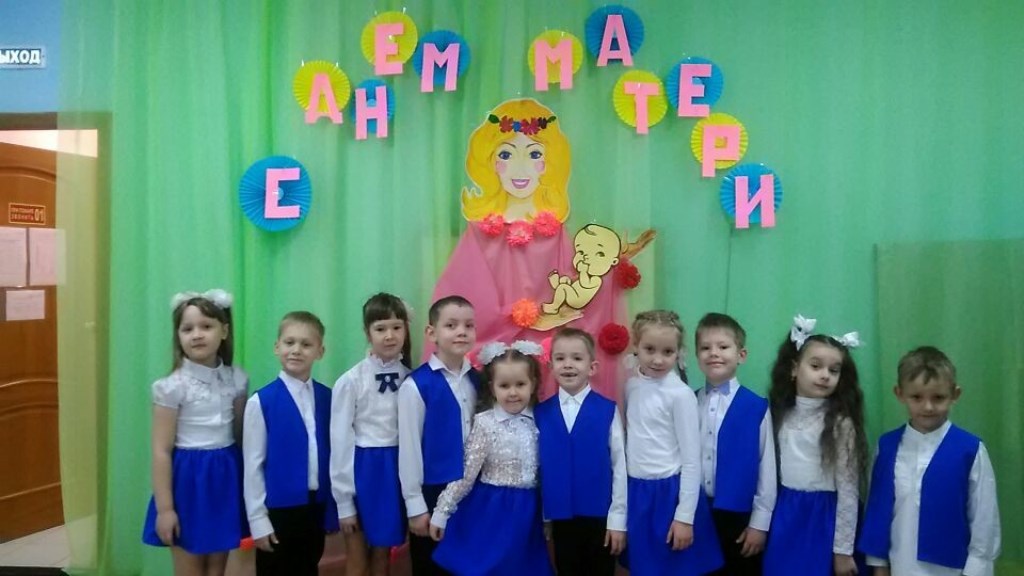 22 ноября 2018 года в предверии празднования День матери прошла акция «Внимание, пассажир!» отряда ЮИД.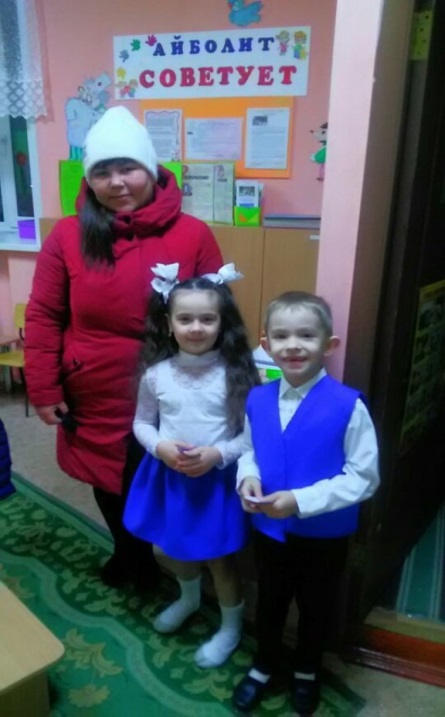 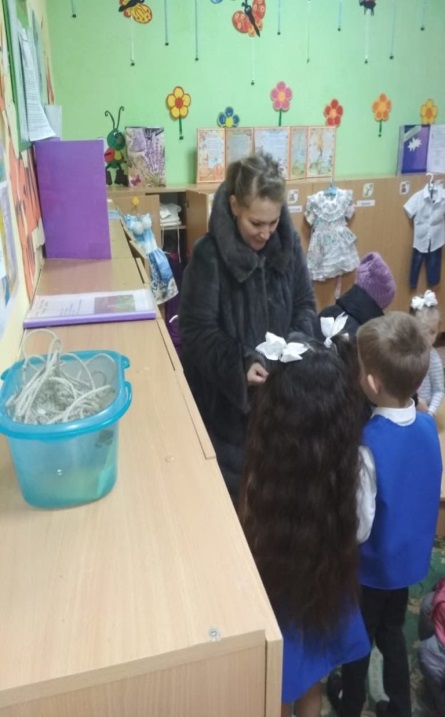 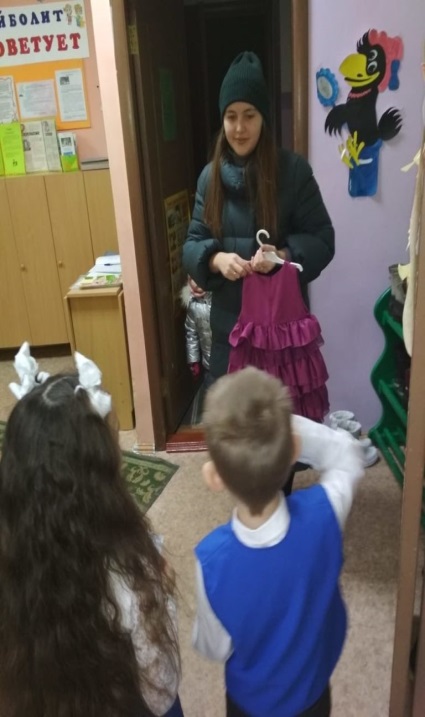 Юные инспектора данной акции привлекли внимание мам – водителей о соблюдении правил дорожного движения! 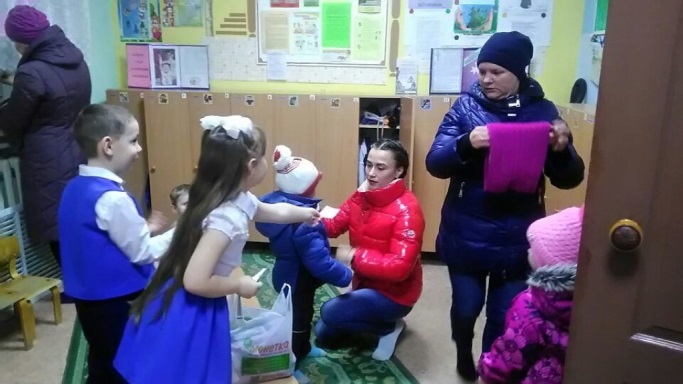 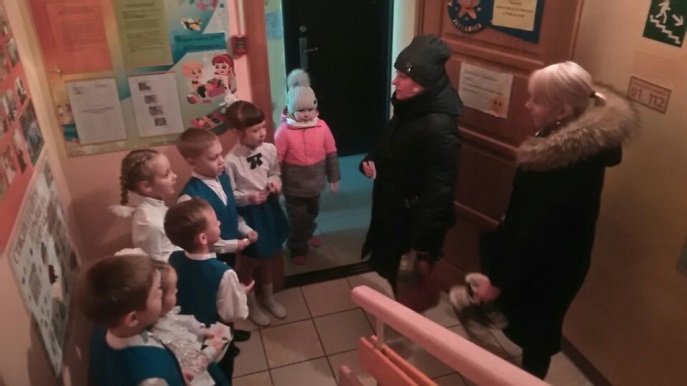 По статистике нарушение дорожных правил у женщин происходит из-за: телефонных разговоров,  поправление макияжа или причёски!ПОМНИТЕ!!! Вы на дороге не одни!!!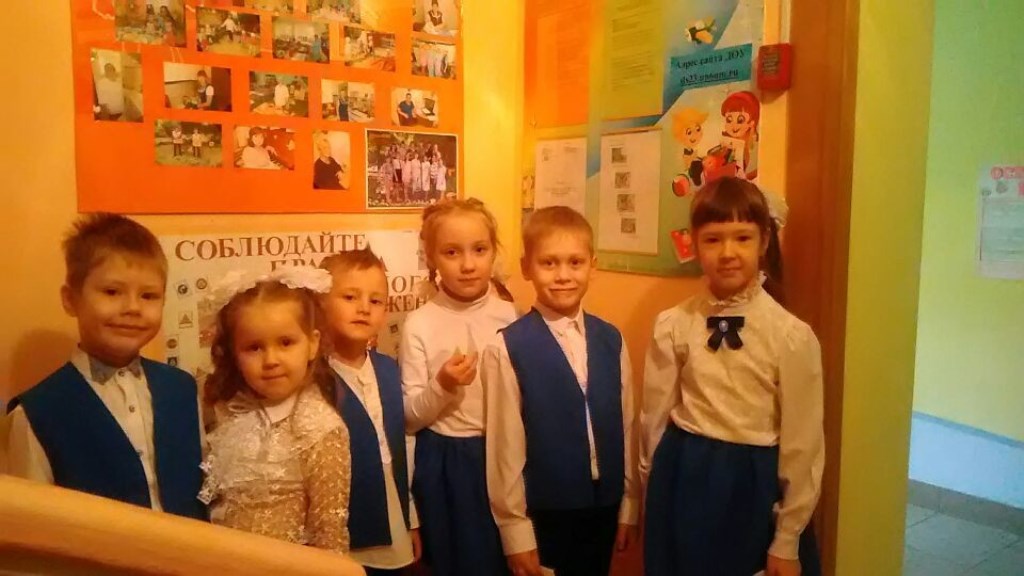 